T.C.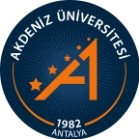 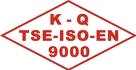 AKDENİZ  ÜNİVERSİTESİ  REKTÖRLÜĞÜİdari ve Mali İşler Daire BaşkanlığıGEZİ FORMUGEZİ FORMUGEZİ FORMUGEZİ FORMUFAKÜLTE ADIBÖLÜMADIARACIN CİNSİMODEL YILIARAÇ SORUMLUSU ADI SOYADITEL.GİDİŞ TARİHİDÖNÜŞ TARİHİGİDİŞ KMDÖNÜŞ KMPLAKAARAÇ TALEP GEREKÇESİTEKNİK GEZİTEKNİK GEZİTEKNİK GEZİGEZİ GÜZERGAHI (TERCİH EDİLEN YOLTOPLAM KMFİRMA YETKİLİSİŞOFÖRŞOFÖRARAÇ SORUMLUSUOKUL SEKRETERİADI SOYADIİMZAADI SOYADIİMZAADI SOYADIİMZAADI SOYADIİMZAADI SOYADIİMZA